MAHKAMAH AGUNG REPUBLIK INDONESIA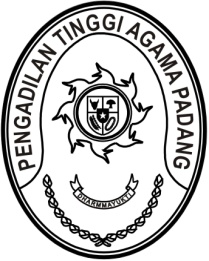 DIREKTORAT JENDERAL BADAN PERADILAN AGAMAPENGADILAN TINGGI AGAMA PADANGJalan By Pass KM 24, Batipuh Panjang, Koto TangahKota Padang, Sumatera Barat 25171 www.pta-padang.go.id, admin@pta-padang.go.idNomor	: /KPTA.W3-A/KP4.1.3/IX/2023	Padang, 19 September 2023Sifat	: BiasaLampiran	: -Hal	: Permintaan Saksi PelantikanYth. 1. Ketua Pengadilan Agama Solok2. Ketua Pengadilan Agama Muara LabuhAssalamu’alaikum Wr. Wb.Bahwa dalam rangka pelaksanaan pelantikan Ketua Pengadilan Agama Pulau Punjung Kelas II, dengan ini kami minta kesediaan Saudara sebagai saksi pada tersebut yang Insya Allah akan dilaksanakanpada hari, tanggal	: Senin/ 25 September 2023	waktu		: 10.00 WIB s.d. selesai 	tempat		: Kantor Bupati Dharmasraya			  Jalan Lintas Sumatera, Sungai Kambut, Kecamatan                                             Pulau Punjung, Kabupaten Dharmasraya, Sumatera                                             Barat	pakaian		: Pakaian Sipil Lengkap (PSLGladi resik dilaksanakan pada hari Senin tanggal 25 September 2023 pukul 08.30 WIB. Demikian disampaikan dan terima kasih.							Ketua 							PelmizarTembusan:1. Yth. Pelaksana Tugas Sekretaris Mahkamah Agung RI;2. Yth. Pelaksana Tugas Kepala Biro Kepegawaian Mahkamah Agung RI.